2018阜外血脂-临床管理暨基础（转化）论坛2018 FUWAI-LIPID-CLINICALPRACTIC / BASIC SCIENCE FORUM邀  请  函尊敬的教授、专家及同仁：冠心病系世界人口死亡的首位病因，也是我国居民的重要死因。血脂异常为冠心病发生与发展中证据最充分的致病性危险因素。世界卫生组织最新资料提示，全球超过50%的冠心病的发生与胆固醇水平升高有关；心血管疾病防控获益中，危险因素控制所带来的获益中血脂异常的管理贡献最大。然而，我国的心血管疾病危险因素防控中，血压、血糖的危害已获得人群的较高认知，而血脂异常的关注显著不足。因此，积极开展血脂相关知识的人群宣教，提高临床患者的血脂管理水平及加强血脂代谢异常的研究具有重要的科学与临床意义。本着“预防与治疗结合，基础与临床并举，人群与患者并重“ 的基本理念，为更好地推广血脂异常相关知识的普及，提高血脂指南在临床实践中的指导性应用，促进我国血脂领域的基础与临床研究。阜外医院血脂异常与心血管疾病诊治中心以传播相关领域的研究进展，关注血脂防治热点，解决临床实际问题的为核心，定于2018年12月21-23日在北京泰富酒店举办“2018阜外血脂-临床管理暨基础（转化）论坛”。我们诚挚地邀请您加入到本次重要项目中来，共同携手促进我国血脂领域的学术发展！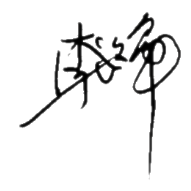 大会主席：注册费用：本次会议免注册费用，含会议资料、参会当日教育学分及会议用餐（数量有限，按注册顺序发完为止）会议流程：1、2018-12-21周五中午（12:30-13:30）现场注册2、2018-12-21周五下午（13:30-18:00）开幕式+正式会议3、2018-12-22周六全天（08:00-18:05）正式会议4、2018-12-23周日上午（08:30-12:30）专题研讨会+闭幕式会议地点：北京歌华开元大酒店会议厅地址：中国北京市朝阳区鼓楼外大街19号联系方式阜外医院血脂异常与心血管疾病诊治中心地址：北京市西城区北礼士路167号组委会电话：010-56831810/811组委会邮箱：fuwailipid@126.com